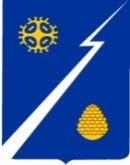 Ханты-Мансийский автономный округ – Югра (Тюменская область)Нижневартовский районАдминистрация  городского поселения ИзлучинскПОСТАНОВЛЕНИЕот 19.12.2016						    	                                   № 837пгт. ИзлучинскВ соответствии со статьей 189 Жилищного кодекса Российской Федерации, Федеральным законом от 06.10.2003 №131-ФЗ «Об общих принципах организации местного самоуправления в Российской Федерации», постановлением Правительства Ханты-Мансийского автономного округа – Югры от 25.12.2013 № 568-п «О Программе капитального ремонта общего имущества в многоквартирных домах, расположенных на территории Ханты-Мансийского автономного округа – Югры», учитывая предложения Югорского фонда капитального ремонта многоквартирных домов о проведении в 2017 году работ по капитальному ремонту общего имущества в многоквартирных домах, расположенных на территории городского поселения Излучинск и отсутствие решений общих собраний собственников помещений в многоквартирных домах о рассмотрении предложений и проведении капитального ремонта:1. Принять решение о проведении капитального ремонта общего имущества многоквартирных домов, формирующих фонд капитального ремонта на счете регионального оператора, собственники помещений которых не приняли решения о проведении капитального ремонта дома в установленные сроки, согласно приложению к настоящему постановлению.2. Отделу благоустройства, муниципального имущества и земле-пользования администрации поселения (И.А. Будник) направить копию настоящего постановления в адрес Югорского фонда капитального ремонта многоквартирных домов в срок до 31 декабря 2016 года.3. Заместителю начальника отдела документационной и общей работы администрации поселения А.Г. Панькиной разместить (опубликовать) постановление на официальном сайте органов местного самоуправления поселения.4. Постановление вступает в силу после его официального                   опубликования.5. Контроль за выполнением постановления оставляю за собой.Глава администрации поселения                                                            А.Б. Кудрик   Перечень многоквартирных домов,расположенных на территории городского поселения Излучинск,в отношение которых принято решение о проведении капитального ремонта общего имущества в 2017 годуО принятии решения о прове-дении капитального ремонта общего имущества много-квартирных домов поселения                   Приложение к постановлениюадминистрации поселенияот 19.12.2016  № 837№ п/пАдрес многоквартирного дома1.пгт. Излучинск, пер. Строителей, д. 102.пгт. Излучинск, пер. Строителей, д. 123.пгт. Излучинск, пер. Строителей, д. 44.пгт. Излучинск, пер. Строителей, д. 65.пгт. Излучинск, ул. Набережная, д. 126.пгт. Излучинск, ул. Набережная, д. 77.пгт. Излучинск, ул. Набережная, д. 98.пгт. Излучинск, ул. Школьная, д. 109.пгт. Излучинск, ул. Школьная, д. 410.пгт. Излучинск, ул. Школьная, д. 611.пгт. Излучинск, ул. Школьная, д. 812.пгт. Излучинск, ул. Пионерная, д. 113.пгт. Излучинск, ул. Энергетиков, д. 1114.пгт. Излучинск, ул. Энергетиков, д. 1315.пгт. Излучинск, ул. Энергетиков, д. 1516.пгт. Излучинск, ул. Энергетиков, д. 17